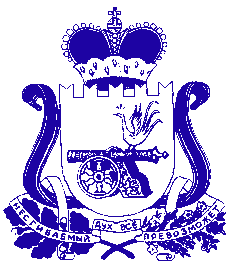 АДМИНИСТРАЦИЯ МУНИЦИПАЛЬНОГО ОБРАЗОВАНИЯ «ДЕМИДОВСКИЙ РАЙОН» СМОЛЕНСКОЙ ОБЛАСТИПОСТАНОВЛЕНИЕот 29.12.2023 № 1139О внесении  изменений в муниципальнуюпрограмму «Развитие дорожно - транспортного комплекса Демидовского городского поселения Демидовского района Смоленской области»	В связи с перераспределением денежных средств, Администрация муниципального образования «Демидовский район» Смоленской областиПОСТАНОВЛЯЕТ:1. Внести в муниципальную программу «Развитие дорожно - транспортного комплекса Демидовского городского поселения Демидовского района Смоленской области» (далее – Программа), утвержденную постановлением Администрации муниципального образования «Демидовский район» Смоленской области от 07.06.2019  № 314 (в редакции постановлений от 05.11.2019 № 606, от 24.01.2020 №56, от 19.05.2020 № 280, от 17.06.2020 № 352, от 14.10.2020 № 631, от 24.12.2020 № 815, от 01.03.2021 № 115, от 27.05.2021 № 298, от 03.09.2021 № 473, от 11.10.2021 № 551, от 24.12.2021 № 726, от 30.12.2021 № 748, от 22.02.2022 № 92, от 24.03.2022 №163,от 30.05.2022 №322,от 29.09.2022 № 543, от 27.12.2022 № 912, от 30.01.2023 № 47, от 24.04.2023 № 337, от 11.07.2023 № 557, от 07.09.2023 № 709), следующие изменения: В паспорте Программы позицию «Объемы финансового обеспечения за весь период реализации» изложить в следующей редакции:1.2. Раздел 2 Программы изложить в следующей редакции:«2.Цели, задачи и целевые показатели Программы изложить в следующей редакции: Программа направлена на улучшение состояния автомобильных дорог общего пользования местного значения Демидовского городского поселения Демидовского района Смоленской области.Цель муниципальной программы - обеспечение сохранности и развития сети автомобильных дорог общего пользования местного значения Демидовского городского поселения Демидовского района Смоленской области.Целевые показатели реализации муниципальной программы «Развитие дорожно - транспортного комплекса Демидовского городского поселения Демидовского района Смоленской области»1.3. Раздел 4 Программы «Обоснование ресурсного обеспечения муниципальной Программы» изложить в следующей редакции:«4. Обоснование ресурсного обеспечения муниципальной ПрограммыОбщий объем финансирования составляет – 292 312 519,04  рублей, из них:2016 - 2021 годы – 165 324 413,35 рублей;2022 год – 27 911 382,10 рублей;2023 год – 76 258 968,59 рублей;2024 год –11 410 535,00 рублей;2025 год – 11 407 220,00 рублей.Объемы финансирования мероприятий Программы из местного бюджета подлежат уточнению с учетом решения Совета депутатов Демидовского городского поселения Демидовского района Смоленской области о бюджете Демидовского городского поселения Демидовского района Смоленской области на соответствующий финансовый год, предусматривающего денежные средства на реализацию Программы.».1.4. Приложение к Программе «СВЕДЕНИЯ о финансировании структурных элементов муниципальной программы «Развитие дорожно - транспортного комплекса Демидовского городского поселения Демидовского района Смоленской области»  изложить в новой редакции согласно приложению к настоящему постановлению.2. Разместить настоящее постановление на официальном сайте Администрации муниципального образования «Демидовский район» Смоленской области в информационно-телекоммуникационной сети «Интернет».3. Контроль за исполнением настоящего постановления возложить на заместителя Главы муниципального образования «Демидовский район» Смоленской области – начальника Отдела А.А. Романькова.Глава муниципального образования«Демидовский район» Смоленской области                                           А.Ф. Семенов Приложение к постановлению Администрации муниципального образования Демидовский район Смоленской области от 29.12.2023 №1139СВЕДЕНИЯо финансировании структурных элементов муниципальной программы «Развитие дорожно - транспортного комплекса Демидовского городского поселения Демидовского района Смоленской области»Объемы финансового обеспечения за весь период реализацииОбщий объем финансирования составляет – 292 312 519,04 рублей, из них:2016 - 2021 годы – 165 324 413,35 рублей;2022 год -  27 911 382,10 рублей;2023 год -  76 258 968,59 рубля, из них:средства федерального бюджета -20 180 000,00 рублей;средства областного бюджета – 47 045 900,00 рублей;средства местного бюджета -   9 033 068,59 рублей;2024 год – 11 410 535,00 рублей, из них:средства федерального бюджета -0,00 рублей;средства областного бюджета –0,00 рублей;средства местного бюджета   - 11 410 535,00  рублей;2025 год – 11 407 220,00 рублей из них:средства федерального бюджета - 0,00 рублей;средства областного бюджета –0,00 рублей;средства местного бюджета   - 11 407 220,00  рублей;№ п/пЦелевые показателиПланируемое значение показателей (на очередной финансовый год и плановый период)Планируемое значение показателей (на очередной финансовый год и плановый период)Планируемое значение показателей (на очередной финансовый год и плановый период)№ п/пЦелевые показатели2023 год2024 год2025 год1.Протяженность автомобильных дорог общего пользования местного значения, соответствующих нормативным требованиям к транспортно-эксплуатационным показателям (км.).30,52022,42.Количество дорожно-транспортных происшествий, причиной которых стали дорожные условия (ед.)000№ п/пНаименование Участник муниципальнойпрограммыИсточник финансового обеспечения (расшифровать)Объем финансирования (тыс.руб.)Объем финансирования (тыс.руб.)Объем финансирования (тыс.руб.)Объем финансирования (тыс.руб.)№ п/пНаименование Участник муниципальнойпрограммыИсточник финансового обеспечения (расшифровать)Всегоочередной финансовый год(2023г)1-й год планового периода(2024г)2-й год планового периода(2025г)123456781. Комплекс процессных мероприятий «Капитальный ремонт асфальтобетонного  покрытия участка автомобильной дороги общего пользования местного значения»1. Комплекс процессных мероприятий «Капитальный ремонт асфальтобетонного  покрытия участка автомобильной дороги общего пользования местного значения»1. Комплекс процессных мероприятий «Капитальный ремонт асфальтобетонного  покрытия участка автомобильной дороги общего пользования местного значения»1. Комплекс процессных мероприятий «Капитальный ремонт асфальтобетонного  покрытия участка автомобильной дороги общего пользования местного значения»1. Комплекс процессных мероприятий «Капитальный ремонт асфальтобетонного  покрытия участка автомобильной дороги общего пользования местного значения»1. Комплекс процессных мероприятий «Капитальный ремонт асфальтобетонного  покрытия участка автомобильной дороги общего пользования местного значения»1. Комплекс процессных мероприятий «Капитальный ремонт асфальтобетонного  покрытия участка автомобильной дороги общего пользования местного значения»1. Комплекс процессных мероприятий «Капитальный ремонт асфальтобетонного  покрытия участка автомобильной дороги общего пользования местного значения»1.1.Ремонт автомобильных дорог в г. Демидове Смоленской области (участки дорог: ул.Пролетарская, ул.Советская, ул.Кузнецова, ул.Витебская, ул.Хренова, ул.Комсомольская, ул.Гуреевская, ул.Баррикадная)Отдел городского хозяйства Администрации муниципального образования «Демидовский район» Смоленской областифедеральный бюджетместный бюджет20180,07855,220180,054,90,03984,10,03816,21.2.Ремонт автомобильных дорог в г. Демидове Смоленской области Отдел городского хозяйства Администрации муниципального образования «Демидовский район» Смоленской областифедеральный бюджетобластной бюджетместный бюджет0,08649,78,70,08649,78,70,00,00,00,00,00,01.3.Устройство тротуаров (пешеходных дорожек) в г. Демидове Смоленской области (участки дорог: ул. Кузнецова, ул. Кутузова, ул. Баррикадная, ул. Нахаевская, пер. Гуреевский, ул. Комсомольская, ул. Покровская, ул. Руднянская, ул. Вакарина, ул. Витебская, ул. Гуреевская, ул. Пролетарская, ул. Хренова, Суворовский проезд)Отдел городского хозяйства Администрации муниципального образования «Демидовский район» Смоленской областифедеральный бюджетобластной бюджетместный бюджет0,034 465,734,50,034 465,734,50,00,00,00,00,00,01.4.Разработка проектно-сметной документации на проведение капитального ремонта моста через реку Гобза.Отдел городского хозяйства Администрации муниципального образования «Демидовский район» Смоленской областифедеральный бюджетобластной бюджетместный бюджет0,03 896,13,90,03 896,13,90,00,00,00,00,00,0Итого по комплексу процессных мероприятийИтого по комплексу процессных мероприятийХ75093,567293,23984,13816,22. Комплекс процессных мероприятий «Ремонт и содержание автомобильных  дорог общего пользования местного значения»2. Комплекс процессных мероприятий «Ремонт и содержание автомобильных  дорог общего пользования местного значения»2. Комплекс процессных мероприятий «Ремонт и содержание автомобильных  дорог общего пользования местного значения»2. Комплекс процессных мероприятий «Ремонт и содержание автомобильных  дорог общего пользования местного значения»2. Комплекс процессных мероприятий «Ремонт и содержание автомобильных  дорог общего пользования местного значения»2. Комплекс процессных мероприятий «Ремонт и содержание автомобильных  дорог общего пользования местного значения»2. Комплекс процессных мероприятий «Ремонт и содержание автомобильных  дорог общего пользования местного значения»2. Комплекс процессных мероприятий «Ремонт и содержание автомобильных  дорог общего пользования местного значения»2.1.Мероприятие:Ремонт и содержание автомобильных  дорог общего пользования местного значенияОтдел городского хозяйства Администрации муниципального образования «Демидовский район» Смоленской области местный бюджет23243,178825,777126,47291,0Итого по комплексу процессных мероприятийИтого по комплексу процессных мероприятийХ23243,178825,777126,47291,03.Комплекс процессных мероприятий «Создание условий для обеспечения транспортного обслуживания населения на городских маршрутах в границах муниципального образования «Демидовский район» Смоленской области»3.Комплекс процессных мероприятий «Создание условий для обеспечения транспортного обслуживания населения на городских маршрутах в границах муниципального образования «Демидовский район» Смоленской области»3.Комплекс процессных мероприятий «Создание условий для обеспечения транспортного обслуживания населения на городских маршрутах в границах муниципального образования «Демидовский район» Смоленской области»3.Комплекс процессных мероприятий «Создание условий для обеспечения транспортного обслуживания населения на городских маршрутах в границах муниципального образования «Демидовский район» Смоленской области»3.Комплекс процессных мероприятий «Создание условий для обеспечения транспортного обслуживания населения на городских маршрутах в границах муниципального образования «Демидовский район» Смоленской области»3.Комплекс процессных мероприятий «Создание условий для обеспечения транспортного обслуживания населения на городских маршрутах в границах муниципального образования «Демидовский район» Смоленской области»3.Комплекс процессных мероприятий «Создание условий для обеспечения транспортного обслуживания населения на городских маршрутах в границах муниципального образования «Демидовский район» Смоленской области»3.Комплекс процессных мероприятий «Создание условий для обеспечения транспортного обслуживания населения на городских маршрутах в границах муниципального образования «Демидовский район» Смоленской области»3.1.Создание условий для обеспечения транспортного обслуживания населения на городских маршрутах в границах муниципального образования «Демидовский район» Смоленской области»Отдел городского хозяйства Администрации муниципального образования «Демидовский район» Смоленской областиместный бюджет420,0140,0140,0140,0Итого по комплексу процессных мероприятийИтого по комплексу процессных мероприятийХХ420,0140,0140,0140,04.Комплекс процессных мероприятий «Разработка комплексной схемы организации дорожного движения»4.Комплекс процессных мероприятий «Разработка комплексной схемы организации дорожного движения»4.Комплекс процессных мероприятий «Разработка комплексной схемы организации дорожного движения»4.Комплекс процессных мероприятий «Разработка комплексной схемы организации дорожного движения»4.Комплекс процессных мероприятий «Разработка комплексной схемы организации дорожного движения»4.Комплекс процессных мероприятий «Разработка комплексной схемы организации дорожного движения»4.Комплекс процессных мероприятий «Разработка комплексной схемы организации дорожного движения»4.Комплекс процессных мероприятий «Разработка комплексной схемы организации дорожного движения»4.1.Мероприятие:Разработка комплексной схемы организации дорожного движенияОтдел городского хозяйства Администрации муниципального образования «Демидовский район» Смоленской областиместный бюджет100,00,050,050,0Итого по комплексу процессных мероприятийИтого по комплексу процессных мероприятийХХ100,00,050,050,05.Комплекс процессных мероприятий «Паспортизация автомобильных дорог общего пользования местного значения»5.Комплекс процессных мероприятий «Паспортизация автомобильных дорог общего пользования местного значения»5.Комплекс процессных мероприятий «Паспортизация автомобильных дорог общего пользования местного значения»5.Комплекс процессных мероприятий «Паспортизация автомобильных дорог общего пользования местного значения»5.Комплекс процессных мероприятий «Паспортизация автомобильных дорог общего пользования местного значения»5.Комплекс процессных мероприятий «Паспортизация автомобильных дорог общего пользования местного значения»5.Комплекс процессных мероприятий «Паспортизация автомобильных дорог общего пользования местного значения»5.Комплекс процессных мероприятий «Паспортизация автомобильных дорог общего пользования местного значения»5.1.Паспортизация автомобильных дорог общего пользования местного значенияОтдел городского хозяйства Администрации муниципального образования «Демидовский район» Смоленской областиместный бюджет20,00,010,010,0Итого по комплексу процессных мероприятийИтого по комплексу процессных мероприятийХХ20,00,010,010,06.Комплекс процессных мероприятий «Оценка уязвимости объектов транспортной инфраструктуры на территории Демидовского городского поселения Демидовского района Смоленской области»6.Комплекс процессных мероприятий «Оценка уязвимости объектов транспортной инфраструктуры на территории Демидовского городского поселения Демидовского района Смоленской области»6.Комплекс процессных мероприятий «Оценка уязвимости объектов транспортной инфраструктуры на территории Демидовского городского поселения Демидовского района Смоленской области»6.Комплекс процессных мероприятий «Оценка уязвимости объектов транспортной инфраструктуры на территории Демидовского городского поселения Демидовского района Смоленской области»6.Комплекс процессных мероприятий «Оценка уязвимости объектов транспортной инфраструктуры на территории Демидовского городского поселения Демидовского района Смоленской области»6.Комплекс процессных мероприятий «Оценка уязвимости объектов транспортной инфраструктуры на территории Демидовского городского поселения Демидовского района Смоленской области»6.Комплекс процессных мероприятий «Оценка уязвимости объектов транспортной инфраструктуры на территории Демидовского городского поселения Демидовского района Смоленской области»6.Комплекс процессных мероприятий «Оценка уязвимости объектов транспортной инфраструктуры на территории Демидовского городского поселения Демидовского района Смоленской области»6.1.Оценка уязвимости объектов транспортной инфраструктуры на территории Демидовского городского поселения Демидовского района Смоленской областиОтдел городского хозяйства Администрации муниципального образования «Демидовский район» Смоленской областиместный бюджет200,00,0100,0100,0Итого по комплексу процессных мероприятийИтого по комплексу процессных мероприятийХХ200,00,0100,0100,0Всего по комплексу процессных мероприятийВсего по комплексу процессных мероприятийХХ99076,6776258,9711410,511407,2